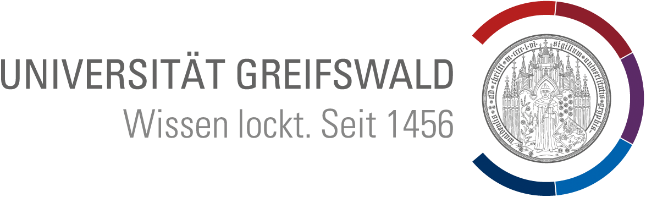 UniversitätsbibliothekFormular zum Einrichten eines SemesterapparatesLiteratur- und Medienliste  (Bitte Auswahl treffen!)Bibliographische Angaben	                           Signatur                        Institut:Thema der Lehrveranstaltung:Dozent/in:E-Mail:Enddatum des Semesterapparates:Enddatum des Semesterapparates: